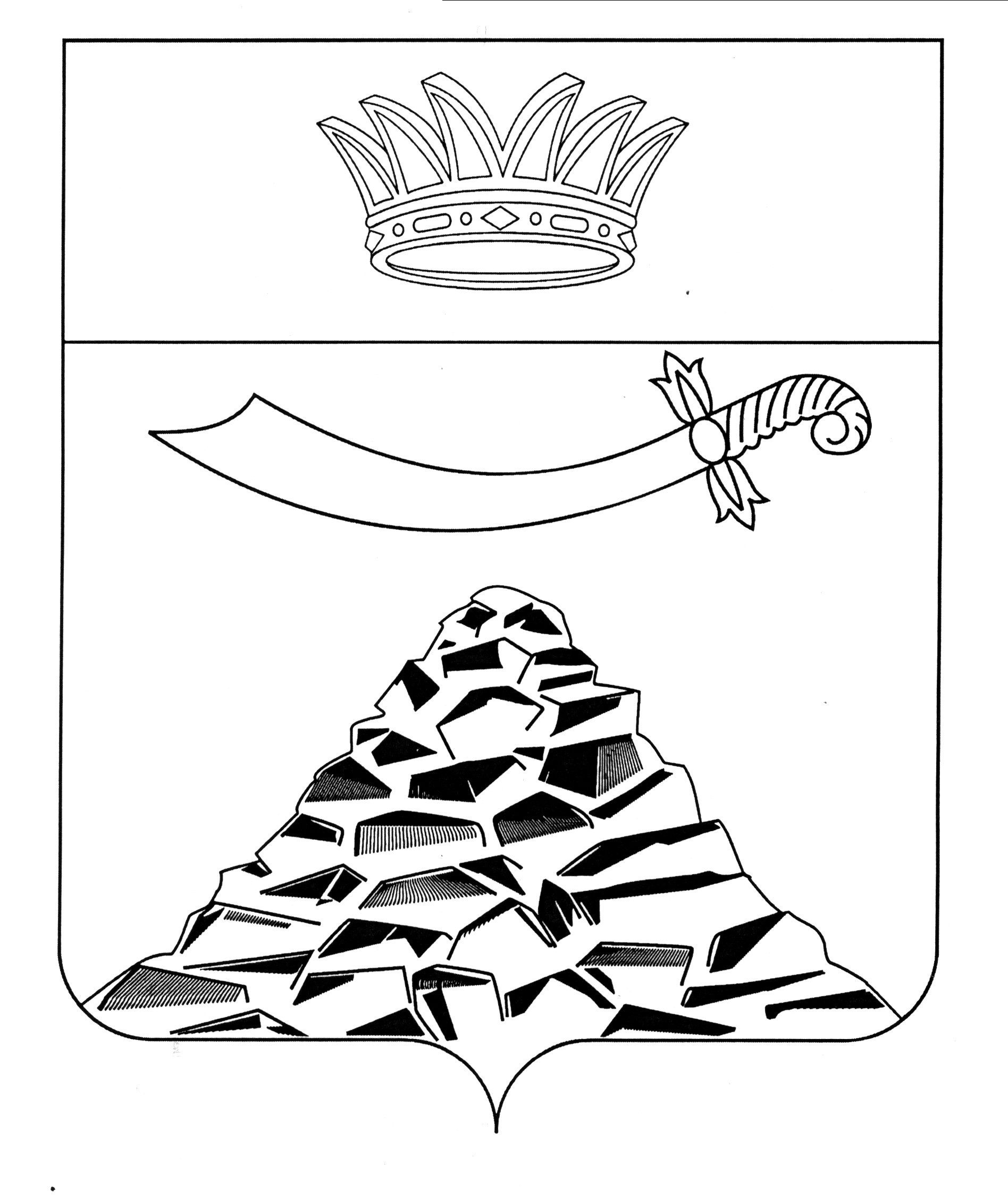 ПОСТАНОВЛЕНИЕАДМИНИСТРАЦИИ МУНИЦИПАЛЬНОГО ОБРАЗОВАНИЯ 
«ЧЕРНОЯРСКИЙ РАЙОН»АСТРАХАНСКОЙ ОБЛАСТИот 15.12.2022г.  № 288 с.Черный ЯрО внесении изменений в постановлениеадминистрации муниципальногообразования «Черноярский район»от 29.09.2018 №240 	В соответствии с постановлением администрации МО «Черноярский район» от 16.09.2014 № 235 «Об утверждении Положения о порядке разработки, утверждения и реализации ведомственных целевых программ», распоряжением администрации МО «Черноярский район»  от 28.08.2014 г. №183-р «О перечне муниципальных программ муниципального образования «Черноярский район» Астраханской области» администрация муниципального образования «Черноярский район» ПОСТАНОВЛЯЕТ:	   1.  Внести в постановление  администрации МО « Черноярский район» от 29.09.2018 г. № 240 «Об утверждении ведомственной целевой программы «Обеспечение информирования населения о социально-экономическом и общественно-политическом развитии «Черноярского района» (далее  - Программа) следующие изменения:	   1.1.Строку «Объемы и источники финансирования» Паспорта Программы изложить в новой редакции:«2019 год - 1514,92 тыс. руб.;2020 год - 1500 тыс. руб.;2021 год - 1100 тыс. руб.;2022 год - 1150 тыс. руб.;2023 год - 1000 тыс. руб.;2024 год - 1000 тыс. руб.»;1.2. «Иерархический перечень и характеристика целей, задач, мероприятий, индикаторов (показателей) и результаты ВЦП «Обеспечение информирования населения о социально-экономическом и общественно-политическом развитии Черноярского района» Программы изложить в новой редакции, согласно приложению к настоящему постановлению.	2. Начальнику организационного отдела администрации МО «Черноярский район» (О.В.Сурикова) обнародовать настоящее постановление путём размещения на официальном сайте администрации МО «Черноярский район».3.    Контроль за исполнением настоящего постановления возложить на заместителя Главы администрации Буданову Т.А.4.    Постановление вступает в силу со дня его обнародования.Глава района                                                                                С.И. Никулин    Приложение 1к постановлению администрации МО «Черноярский район» от 15.12.2022г. № 288Иерархический перечень и характеристика целей, задач, мероприятий, индикаторов (показателей) и результатов ВЦП «Обеспечение информирования населения о социально-экономическом и общественно-политическом развитии Черноярского района на 2019-2024 годы»№ п\пЦели и задачи, на реализацию которых направлены бюджетные ассигнования Коды бюджетной классификацииКоды бюджетной классификацииКоды бюджетной классификацииКоды бюджетной классификацииОбъемы бюджетных ассигнований (тыс.руб.)Объемы бюджетных ассигнований (тыс.руб.)Объемы бюджетных ассигнований (тыс.руб.)Объемы бюджетных ассигнований (тыс.руб.)Объемы бюджетных ассигнований (тыс.руб.)Объемы бюджетных ассигнований (тыс.руб.)Планируемые показатели результатов деятельностиПланируемые показатели результатов деятельностиПланируемые показатели результатов деятельностиПланируемые показатели результатов деятельностиПланируемые показатели результатов деятельностиПланируемые показатели результатов деятельностиПланируемые показатели результатов деятельностиПланируемые показатели результатов деятельностиПланируемые показатели результатов деятельностиПланируемые показатели результатов деятельностиПланируемые показатели результатов деятельности№ п\пЦели и задачи, на реализацию которых направлены бюджетные ассигнования Раздел, подразделЦСВид расходовкосгу201920202021202220232024Показатели непосредственного и конечного результатовЕдиница измерения201920202021Планируемое значение (конечный и непосредственный результат)Планируемое значение (конечный и непосредственный результат)Планируемое значение (конечный и непосредственный результат)Планируемое значение (конечный и непосредственный результат)Планируемое значение (конечный и непосредственный результат)Планируемое значение (конечный и непосредственный результат)Целевое значение (конечный результат)№ п\пЦели и задачи, на реализацию которых направлены бюджетные ассигнования Раздел, подразделЦСВид расходовкосгу201920202021202220232024Показатели непосредственного и конечного результатовЕдиница измерения202220222023202320242024Целевое значение (конечный результат)№ п\пЦели и задачи, на реализацию которых направлены бюджетные ассигнования Раздел, подразделЦСВид расходовкосгу201920202021202220232024Показатели непосредственного и конечного результатовЕдиница измерениявсегов т.ч. на 01.07.всегов т.ч. на 01.07всегов т.ч. на 01.07.Целевое значение (конечный результат)1Цель. Развитие и удовлетворение потребности в информатизации120280570076212411514,9215001100115010001000Тыс.кв.см555552,55326,552265226Задача 1.1.Доведение до населения информации о деятельности органов местного самоуправления МО «Черноярский район»1202805700762124110001000810860760760Показатель 1.Объем опубликованных материалов о деятельности органов МСУ МО «Черноярский район»404040,5402040204020Мероприятие 1.1.1. Опубликование материалов о деятельности органов местного самоуправления МО «Черноярский район»1202805700762124110001000810860760760404040,5402040204020Задача 1.2. Доведение до населения нормативных и иных правовых актов администрации, Совета МО «Черноярский район», комитета имущественных отношений «Черноярский район»12028057007621241514,92500290290240240Показатель 2.Объем опубликованных нормативных и иных правовых актов органов МСУ МО «Черноярский район»Тыс.кв.см151512136,5126126Мероприятие 1.2.1. Опубликование нормативных и других правовых актов органов МСУ МО «Черноярский район» 12028057007621241514,92500290290240240итого1514,9215001100115010001000Тыс.кв.см555552,55326,552265226